GUVERNUL ROMÂNIEI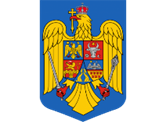 HOTĂRÂREprivind actualizarea valorii de inventar a unui bun imobil, divizarea unei părți din acesta, transmiterea acestuia din domeniul public al statului şi din administrarea Regiei Naţionale a Pădurilor - Romsilva - Direcția de Creștere, Exploatare și Ameliorare a Cabalinelor R.A, în domeniul public al comunei Perișoru, județul Călărași, şi modificarea anexei nr. 12 la Hotărârea Guvernului nr. 1705/2006 pentru aprobarea inventarului centralizat al bunurilor din domeniul public al statului, ca urmare a reevaluării și înscrierii în cartea funciarăÎn temeiul art. 108 din Constituţia României, republicată, al art. 288 alin. (1) şi art. 292 alin. (1) din Ordonanţa de urgenţă a Guvernului nr. 57/2019 privind Codul administrativ, cu modificările şi completările ulterioare, al art. 869 din Legea nr. 287/2009 privind Codul civil, republicată, cu modificările ulterioare, și având în vedere prevederile art. 21 şi 22 din Ordonanţa Guvernului nr. 81/2003 privind reevaluarea şi amortizarea activelor fixe aflate în patrimoniul instituţiilor publice, aprobată prin Legea nr. 493/2003, cu modificările şi completările ulterioare,Guvernul României adoptă prezenta hotărâre,Art. 1 -   Se aprobă actualizarea valorii de inventar a unui bun imobil înregistrat sub nr. M.F. 153321 din anexa nr. 12 la Hotărârea Guvernului nr. 1.705/2006 pentru aprobarea inventarului centralizat al bunurilor din domeniul public al statului, cu modificările şi completările ulterioare, având datele de identificare prevăzute în anexa nr. 1, ca urmare a intabulării parțiale şi reevaluării. Art. 2 – Se aprobă divizarea numărului MF 153321 şi atribuirea unui nou număr pentru suprafața de teren de 1000 mp înscrisă în cartea funciară nr. 25589 Perișoru,  nr. MF 153321 rămânând în domeniul public al statului şi în administrarea Regiei Naţionale a Pădurilor - Romsilva - Direcţia de Creştere, Exploatare şi Ameliorare a Cabalinelor R.A, potrivit datelor de identificare prevăzute în anexa nr. 2.Art. 3 – Se aprobă transmiterea bunului imobil - teren în suprafață de 1000 mp  înscris în cartea funciară nr. 25589 Perișoru , având datele de identificare prevăzute în anexa nr. 3, din domeniul public al statului și din administrarea Regiei Naţionale a Pădurilor - Romsilva - Direcţia de Creştere, Exploatare şi Ameliorare a Cabalinelor R.A, în domeniul public al comunei Perișoru din județul Călărași. Art. 4 –  Bunul imobil prevăzut la art. 3 se utilizează în conformitate cu scopul și destinația pentru care  s-a solicitat, respectiv pentru amplasarea unei stații SRMP în proiectul „Inființare rețea inteligentă de distribuție de gaze naturale în comunele Unirea, Jegalia și Dichiseni, județul Călărași, finanțat de Autoritatea de Management pentru Programul Operațional Infrastructura Mare”.Art.5 – (1) Termenul de realizare pentru amplasarea stației SRMP în proiectul „Inființare rețea inteligentă de distribuție de gaze naturale în comunele Unirea, Jegalia și Dichiseni, județul Călărași, finanțat de Autoritatea de Management pentru Programul Operațional Infrastructura Mare” este de 5 ani de la data preluării bunului imobil prin protocol. (2) În cazul în care nu se realizează amplasarea stației SRMP în proiectul „Inființare rețea inteligentă de distribuție de gaze naturale în comunele Unirea, Jegalia și Dichiseni, județul Călărași, finanțat de Autoritatea de Management pentru Programul Operațional Infrastructura Mare” în termenul propus, bunul imobil de la art. 3 revine în domeniul public al statului şi în administrarea Regiei Naţionale a Pădurilor - Romsilva - Direcţia de Creştere, Exploatare şi Ameliorare a Cabalinelor R.A, în conformitate cu prevederile legale în vigoare.Art. 6 – Predarea-preluarea bunului imobil transmis potrivit art. 3 se face pe bază de protocol încheiat între Regia Naţională a Pădurilor - Romsilva - Direcţia de Creştere, Exploatare şi Ameliorare a Cabalinelor R.A şi comuna Perișoru din județul Călărași, în termen de 30 de zile de la data intrării în vigoare a prezentei hotărâri.Art. 7 –  Regia Naţională a Pădurilor - Romsilva - Direcţia de Creştere, Exploatare şi Ameliorare a Cabalinelor R.A îşi va actualiza în mod corespunzător datele din evidenţa cantitativ-valorică și va opera împreună cu Ministerul Mediului, Apelor şi Pădurilor și cu Ministerul Finanţelor, modificările corespunzătoare în anexa nr. 12 la Hotărârea Guvernului nr. 1705/2006 pentru aprobarea inventarului centralizat al bunurilor din domeniul public al statului, cu modificările şi completările ulterioare.Art. 8 –  Anexele nr. 1 – 3 fac parte integrantă din prezenta hotărâre.PRIM-MINISTRU
ION-MARCEL CIOLACU